Јавно Комунално Предузеће „Топлана“ Бор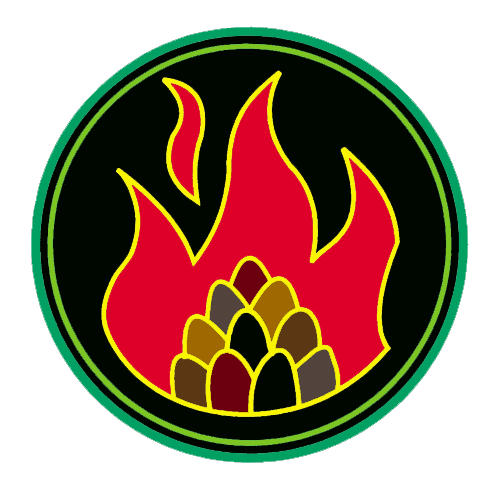 Ђ. А. Куна бр. 12, Бор; АПР – БД. 34029/2005; број рачуна 160-35971-27 Банка Интеса, експозитура у Бору;  матични бр. 17441531; ПИБ 100500644; факс 030/458-056; www.toplana.rsДатум: 25.12.2020.Предмет: Предлог измена и допуна одлуке о условима и  начину снабдевањаТоплотном енергијомДопуњује се  члан 67. И то иза става 4. додају се ставови 5. и 6. који гласе:За стамбене и пословне јединицеу оквиру заједничког објекта, након искључења са система даљинског грејаља, енергетски субјекат ће наплаћивати одређену количину испоручене топлотне енергије у износу дo 30% од укупне (пуне) цене плаћања због добитака топлоте из суседних грејаних јединица и заједничких цевних инсталација (вертикала).Услове за подношење и решавање захтева крајњег купца за обуставу испоруке топлотне енергије као и за поновно прикључење, енергетски субјекат ће ближе регулисати елаборатом и правилником.О б р а з л о ж е њ е     	Законом о енергетици (Сл.Гласник бр. 145/14) у члану 361 прописано је да јединица локалне самоуправе  доноси пропис којим се уређују услови за подношење и решавање захтева крајњег купца за обуставу испоруке топлотне енергије. Крајњи купац топлотне енергије је правно или физичко лице или предузетнок који купује топлотну енергију за своје потребе. Имајући у виду да сагласно Закону о комуналним делатностима (Сл.Гласник РС бр. 88/11, 104/16 ) Обавезе корисника комуналних услуга укључујући и плаћање цене комуналних услуга започињу коришћењем комуналне услуге (члан 13) мора се свеобухватно посматрати ситуација која настаје подношењем захтева крајњег купца за обуставу испоруке  топлотне енергије и променама које настају након обуставе.Законом о заштити потрошача  (Сл.Гласник РС бр. 62/14, 6/16-Др. закон) у члану 89. је дефинисано да потрошач може да раскине уговор о пружању услуге од општег економског инртереса, у шта спада дистрибуција и снабдевање топлотном енергијом.Закон о становању и одржавању зграда ( Сл.Гласник бр. 104/16) у члану 3 дефинише заједничке делове зграда односно заједничке инсталације   „16) заједнички делови зграде су делови зграде који не представљају посебан или самостални део зграде, који служе за коришћење посебних или самосталних делова зграде, односно згради као целини, као што су: заједнички простори (степениште, улазни простори и ветробрани, заједнички ходник и галерија, тавански простор, подрум, бицикларница, сушионица за веш, заједничка тераса и друге просторије намењене заједничкој употреби власника посебних или самосталних делова зграде и др.), заједнички грађевински елементи (темељи, носећи зидови и стубови, међуспратне и друге конструкције, конструктивни део зида или зидна испуна, изолација и завршна обрада зида према спољашњем простору или према заједничком делу зграде, стрехе, фасаде, кров, димњаци, канали за проветравање, светларници, конструкција и простори за лифт и друге посебне конструкције и др.), као и заједничке инсталације, опрема и уређаји (унутрашње електричне, водоводне и канализационе, гасоводне и топловодне инсталације, лифт, громобрани, апарати за гашење, откривање и јављање пожара, безбедносна расвета, телефонске инсталације и сви комунални прикључци који су намењени заједничком коришћењу и др.), ако не представљају саставни део самосталног дела зграде и не чине саставни део посебног дела зграде, односно не представљају део инсталација, опреме и уређаја који искључиво служи једном посебном делу, у смислу овог закона“.Чланом 11. Закона о становању и одржавању зграда је веома јасно дефинисано власништво над мрежама и опредељен је начин коришћења инсталације и опреме   „инсталације и опрему за пројектовано коришћење и функционисање зграде“.Одлука о сагласности за Обуставу испоруке топлотне енергије је у сагласности са  чланом 44. Закона о становању и одржавању зграда .„О располагању заједничким деловима зграде, поверавању управљања професионалном управнику и кредитном задуживању стамбене заједнице скупштина стамбене заједнице одлучује већином коју чине 2/3 укупног броја гласова“.Димензионисање и извођење заједничке  топловодне инсталације  су предмет пројекта који је израђен када је зграда прикључивана на дистрибутивну топловодну мрежу. Свака промена на заједничкој топловодној инсталацији, а то је свакако случај када се врши обустава испоруке топлотне енергије стамбеном или пословном делу зграде нарушава се Законом прописано пројектовано коришћење и функционисање зграде.